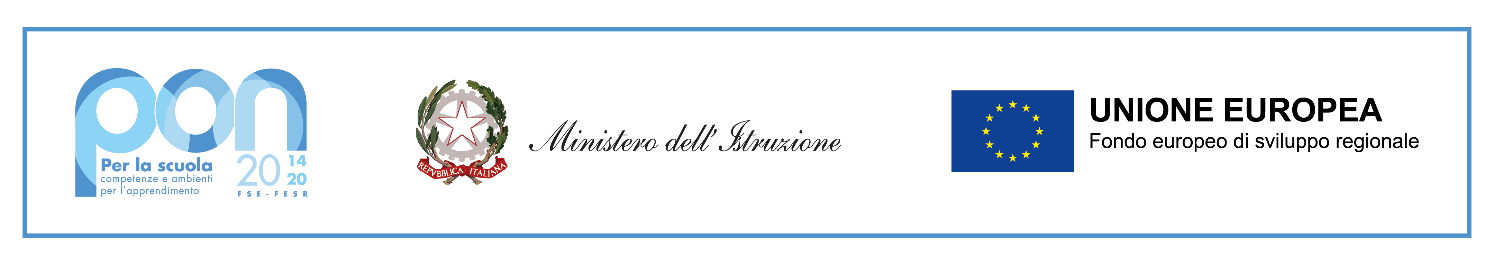 AL DIRIGENTE SCOLASTICOI.C. “G. LEOPARDI” Torre AnnunziataALL. 1DOMANDA DI PARTECIPAZIONE IN QUALITA’ DI “TUTOR - PROGETTO: “SCUOLA DI COMPETENZE ”- per gli alunni di Scuola primaria/SecondariaProgramma Operativo Complementare (POC) “Per la Scuola, competenze e ambienti per l’apprendimento” 2014-2020 finanziato con il Fondo di Rotazione (FdR)– Obiettivi Specifici 10.1, 10.2 e 10.3 – Azioni 10.1.1, 10.2.2 e 10.3.1. Avviso pubblico prot. n. 33956 del 18/05/2022 – Realizzazione di percorsi educativi volti al potenziamento delle competenze delle studentesse e degli studenti e per la socialità e l’accoglienza. CNP : 10.2.2A-FDRPOC-CA-2022-139 TITOLO PROGETTO: A SCUOLA DI COMPETENZECUP : D44C22000250001AZIONE : 10.2.2A Il/la sottoscritto/a________________________________________________________________________________nato/a a ________________________________________il_______________________________residente a ________________________________in via/piazza______________________n.______C.F. ________________________________________TEL.________________________e-mail_________________________________________,CHIEDEdi partecipare alla selezione in qualità di TUTOR, per il seguente progetto PON FSE:A SCUOLA DI COMPETENZE - CNP : 10.2.2A-FDRPOC-CA-2022-139 Per il seguente modulo formativo:*inserire una XA tal fine, valendosi delle disposizioni di cui all’articolo 46 del DPR 28 dicembre 2000 n. 445, consapevole delle sanzioni stabilite per le false attestazioni e mendaci dichiarazioni, previste dal Codice Penale e dalle leggi speciali in materia: DICHIARAsotto la personale responsabilità di:essere cittadino italiano;essere in godimento dei diritti politici;essere in possesso dei titoli dichiarati nel curriculum-vitae;non avere subito condanne penali;non avere procedimenti penali pendenti;essere/non essere dipendente dell’amministrazione scolastica;aver preso visione del Bando e approvarne senza riserva ogni contenutoSi allega: 1. Curriculum vitae in formato europeo 2. Copia di valido documento d'identità 3. Tabella valutazione titoli (ALL.2).Data, 							                Firma del richiedente 							_____________________________________TRATTAMENTO DEI DATIIl/la sottoscritto/a con la presente, ai sensi degli articoli 13 e 23 del D.Lgs. 196/2003 (di seguito indicato come “Codice Privacy) e successive modificazioni ed integrazioni (reg. UE 679/16)AUTORIZZAL’ I.C. “G. LEOPARDI” di Torre Annunziata al trattamento, anche con l’ausilio di mezzi informatici e telematici, dei dati personali forniti dal sottoscritto; prende inoltre atto che, ai sensi del “Codice Privacy”, titolare del trattamento dei dati è l’Istituto sopra citato e che il sottoscritto potrà esercitare, in qualunque momento, tutti i diritti di accesso ai propri dati personali previsti dall’art. 7 del “Codice Privacy” (ivi inclusi, a titolo esemplificativo e non esaustivo, il diritto di ottenere la conferma dell’esistenza degli stessi, conoscerne il contenuto e le finalità e modalità di trattamento, verificarne l’esattezza, richiedere eventuali integrazioni, modifiche e/o la cancellazione, nonché l’opposizione al trattamento degli stessi).Data, 							                Firma del richiedente 							_____________________________________IL MIO AMICO GIANCARLO SIANILET'S COMMUNICATE 1LET'S COMMUNICATE 2SCACCO MATTOMANI IN PASTAVESEVUS EQUESTRIANSCOPRIAMO LA NOSTRA TERRAMUSICA D'INSIEME 2-IL SALUTO DELLE QUINTESU IL SIPARIO 2-IL SALUTO DELLE QUINTECAMBIO ROTTA